FICHE D'INSCRIPTION AUX EXAMENS DES GRADES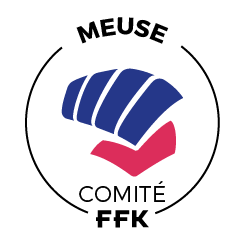 COMITE DÉPARTEMENTAL DE MEUSE1er / 2ème/ 3ème et 4ème DanEXAMEN DE GRADES A HUIS CLOSRèglement CSDGE - Organisation des examens de Grades pages 15 et suivantesSIGNATURE CANDIDATIMPORTANT : PIECES A JOINDRE AVEC CE DOCUMENT          Obligatoire le jour de l’examen : le passeport sportif, la convocation, votre pièce d’identité.Le 25 Mai 2024 à SAMPIGNY (55)4-10 Rue Henriette de Lorraine à Sampigny 55 300  GRADE PRÉSENTÉ :       1erDan □2èmeDan2èmeDan□     3èmeDan □             4èmeDan     3èmeDan □             4èmeDan     3èmeDan □             4èmeDan     3èmeDan □             4èmeDan     3èmeDan □             4èmeDan     3èmeDan □             4èmeDan□□□KRAV MAGA □KRAV MAGA □KRAV MAGA □KRAV MAGA □KRAV MAGA □KRAV MAGA □KRAV MAGA □KRAV MAGA □KRAV MAGA □KRAV MAGA □KRAV MAGA □KRAV MAGA □KRAV MAGA □POINTS BONIFICATION DES STAGES :1 POINT□2 POINTS2 POINTS2 POINTS□    3 POINTS□Avec justificatifsBONIFICATION TEMPS DE PRATIQUE :A	□A	□A	□A	□       B□□C	□C	□Avec justificatifsMelle □Mme □Mr □(ECRIRE LISIBLEMENT EN MAJUSCULE)NOM : …………………………………………………………………. PRÉNOM : ………………...……………………………………………………NOM : …………………………………………………………………. PRÉNOM : ………………...……………………………………………………NOM : …………………………………………………………………. PRÉNOM : ………………...……………………………………………………NOM : …………………………………………………………………. PRÉNOM : ………………...……………………………………………………DATE DE NAISSANCE : ……………………………………………… AGE : ……………………………......…………...……………………………DATE DE NAISSANCE : ……………………………………………… AGE : ……………………………......…………...……………………………DATE DE NAISSANCE : ……………………………………………… AGE : ……………………………......…………...……………………………DATE DE NAISSANCE : ……………………………………………… AGE : ……………………………......…………...……………………………ADRESSE : …………………………...……...…………………………………………………………………………………………………………………ADRESSE : …………………………...……...…………………………………………………………………………………………………………………ADRESSE : …………………………...……...…………………………………………………………………………………………………………………ADRESSE : …………………………...……...…………………………………………………………………………………………………………………TÉLÉPHONE : ……...…………………...……………………………… MOBILE : ………………………………………...………………………TÉLÉPHONE : ……...…………………...……………………………… MOBILE : ………………………………………...………………………TÉLÉPHONE : ……...…………………...……………………………… MOBILE : ………………………………………...………………………TÉLÉPHONE : ……...…………………...……………………………… MOBILE : ………………………………………...………………………MAIL : ……………...…………………………………...…………………………………………………………...……………………………………………MAIL : ……………...…………………………………...…………………………………………………………...……………………………………………MAIL : ……………...…………………………………...…………………………………………………………...……………………………………………MAIL : ……………...…………………………………...…………………………………………………………...……………………………………………N° DE LICENCE (de la saison en cours) : …………………...…………………………………...……………………………………………………N° DE LICENCE (de la saison en cours) : …………………...…………………………………...……………………………………………………N° DE LICENCE (de la saison en cours) : …………………...…………………………………...……………………………………………………N° DE LICENCE (de la saison en cours) : …………………...…………………………………...……………………………………………………NOM DU CLUB : ……………………...……………………………………………… N° AFFILIATION CLUB : …………………………………NOM DU CLUB : ……………………...……………………………………………… N° AFFILIATION CLUB : …………………………………NOM DU CLUB : ……………………...……………………………………………… N° AFFILIATION CLUB : …………………………………NOM DU CLUB : ……………………...……………………………………………… N° AFFILIATION CLUB : …………………………………LE FORMULAIRE TOTALEMENT COMPLETÉ DOIT PARVENIR 30 JOURS FRANCS AVANT LA DATE DE PASSAGELe 25 Avril 2024 AU PLUS TARD uniquement par courrier à l'adresse suivante :COMITÉ DÉPARTEMENTAL 55 KRAV MAGAMonsieur Jérôme BEGARD 44 domaine les hautes terres 54200 ECROUVESE-mail : jerome@krav-begard.fr  Tél : 06.70.35.73.70.LES DOSSIERS D'INSCRIPTIONS INCOMPLETS SERONT REFUSES ! □ LES DROITS D'INSCRIPTION DE 50€, MANDAT, VIREMENT OU CHEQUE A L'ORDRE DU CDK 55 DE KARATÉ     Ou virement IBAN : FR76 1513 5005 0008 0029 4690 706   BIC : CEPAFRPP513□ LA PHOTOCOPIE DE L'HISTORIQUE DES 3 LICENCES DONT CELLE DE LA SAISON EN COURS□ LA PHOTOCOPIE DE LA PAGE DES GRADES AUTHENTIFIÉES□ LA PHOTOCOPIE DE LA PAGE DES UV DÉJÀ OBTENUES DANS LE GRADE PRESENTE□ LA PHOTOCOPIE DE LA PAGE DES STAGES BENEFICIANT DES POINTS "BONUS" □ AUTORISATION PARENTALE POUR LES MINEURS COMPLETÉE ET SIGNÉE DANS LE PASSEPORT SPORTIF□ 1 ENVELOPPE 11X22 A VOTRE ADRESSE, AFFRANCHIE AU TARIF EN VIGUEUR POUR L'ENVOI DE VOTRE CONVOCATION□ J'accepte l'utilisation de mes données par le CDK 55 en rapport avec cet examenImportant : case à cocher sinon nous ne pourrons vous contacter